Publicado en   el 16/12/2013 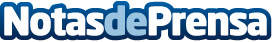 Publicados los finalistas al XIX PREMIO CINEMATOGRÁFICO JOSÉ MARÍA FORQUÉnull  Datos de contacto:Nota de prensa publicada en: https://www.notasdeprensa.es/publicados-los-finalistas-al-xix-premio Categorias: Cine Premios http://www.notasdeprensa.es